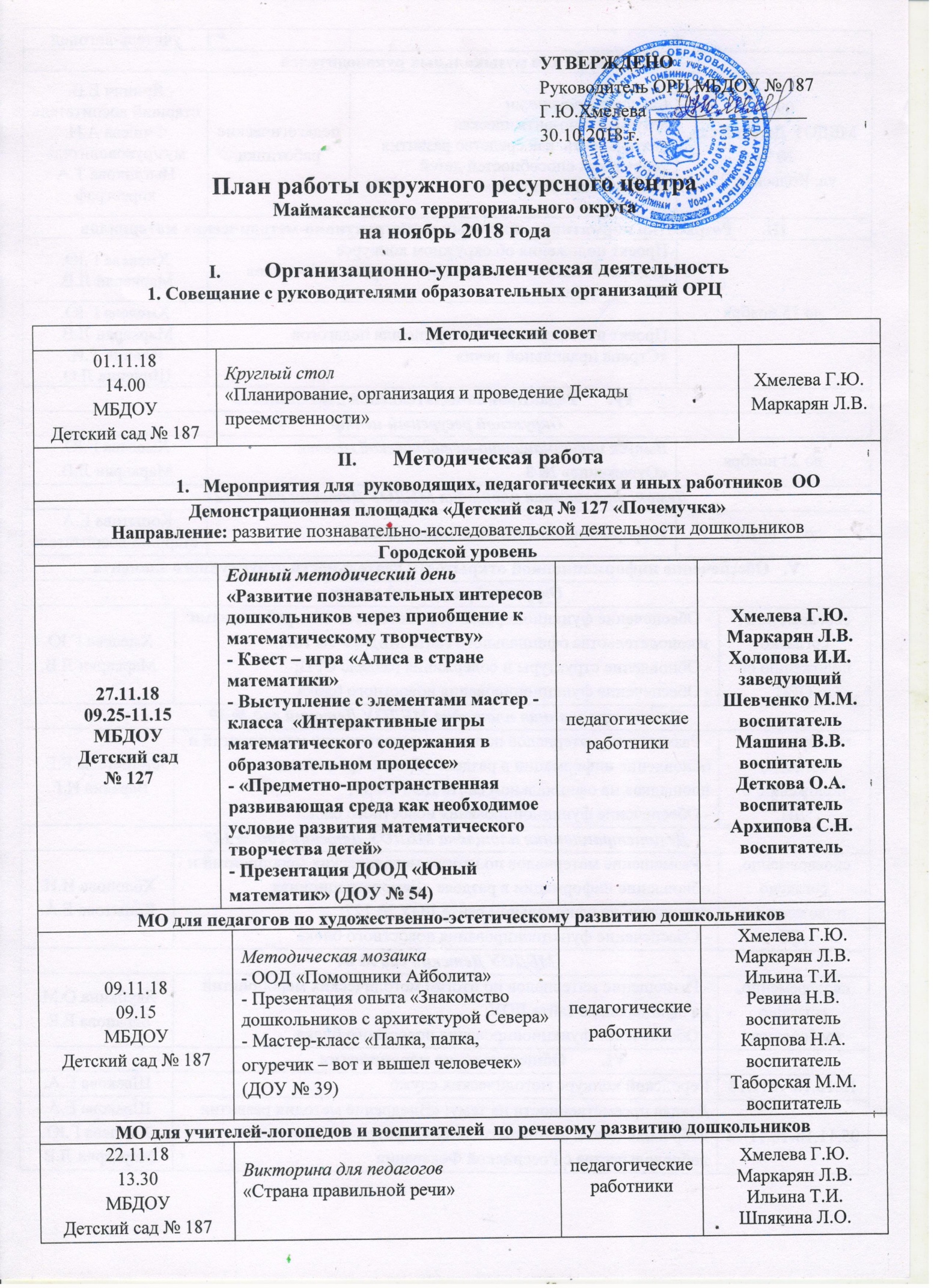 ММО для музыкальных руководителей ММО для музыкальных руководителей ММО для музыкальных руководителей ММО для музыкальных руководителей ММО для музыкальных руководителей ММО для музыкальных руководителей 16.11.1809.15МБДОУ Детский сад № 91ул. Кольская, 23 16.11.1809.15МБДОУ Детский сад № 91ул. Кольская, 23 Семинар-практикум«Музыкально-ритмическая деятельность  как средство развития творческих способностей детей дошкольного возраста»педагогические работникиЯринич Е.В.старший воспитательФишева А.Н.муз/руководитель Цыганкова Т.АхореографЯринич Е.В.старший воспитательФишева А.Н.муз/руководитель Цыганкова Т.АхореографРазработка нормативно-правовых и инструктивно-методических материаловРазработка нормативно-правовых и инструктивно-методических материаловРазработка нормативно-правовых и инструктивно-методических материаловРазработка нормативно-правовых и инструктивно-методических материаловРазработка нормативно-правовых и инструктивно-методических материаловРазработка нормативно-правовых и инструктивно-методических материаловдо 15 ноябрядо 15 ноябряПроект положения об окружном конкурсе художественной самодеятельности среди работников ОО «Звездопад»Проект положения об окружном конкурсе художественной самодеятельности среди работников ОО «Звездопад»Хмелева Г.Ю.Маркарян Л.В.Хмелева Г.Ю.Маркарян Л.В.до 15 ноябрядо 15 ноябряПроект положения «О викторине для педагогов «Страна правильной речи»Проект положения «О викторине для педагогов «Страна правильной речи»Хмелева Г.Ю.Маркарян Л.В.Ильина Т.И.Шпякина Л.О.Хмелева Г.Ю.Маркарян Л.В.Ильина Т.И.Шпякина Л.О.Редакционно-издательская деятельностьРедакционно-издательская деятельностьРедакционно-издательская деятельностьРедакционно-издательская деятельностьРедакционно-издательская деятельностьРедакционно-издательская деятельностьОкружной ресурсный центрОкружной ресурсный центрОкружной ресурсный центрОкружной ресурсный центрОкружной ресурсный центрОкружной ресурсный центрдо 23 ноябрядо 23 ноябряВыпуск информационно-методической газеты «Отражение» № 8Выпуск информационно-методической газеты «Отражение» № 8Хмелева Г.Ю.Маркарян Л.В.Хмелева Г.Ю.Маркарян Л.В.Демонстрационная площадка МБДОУ Детский сад № 127Демонстрационная площадка МБДОУ Детский сад № 127Демонстрационная площадка МБДОУ Детский сад № 127Демонстрационная площадка МБДОУ Детский сад № 127Демонстрационная площадка МБДОУ Детский сад № 127Демонстрационная площадка МБДОУ Детский сад № 127до 23 ноябрядо 23 ноябряИнформационная газета «Познавай-ка!»Информационная газета «Познавай-ка!»Копытова Е.А.старший воспитательКопытова Е.А.старший воспитательV.   Обеспечение информационной открытости деятельности структурного элементаV.   Обеспечение информационной открытости деятельности структурного элементаV.   Обеспечение информационной открытости деятельности структурного элементаV.   Обеспечение информационной открытости деятельности структурного элементаV.   Обеспечение информационной открытости деятельности структурного элементаV.   Обеспечение информационной открытости деятельности структурного элементаОкружной ресурсный центр Окружной ресурсный центр Окружной ресурсный центр Окружной ресурсный центр Окружной ресурсный центр Окружной ресурсный центр своевременно, согласно положению об ОРЦ- Обеспечение функционирования в соответствии с требованиями законодательства официального сайта МБДОУ № 187;- Обновление структуры и содержания раздела ОРЦ;                                  - Обеспечение функционирования новостного блока- Обеспечение функционирования в соответствии с требованиями законодательства официального сайта МБДОУ № 187;- Обновление структуры и содержания раздела ОРЦ;                                  - Обеспечение функционирования новостного блока- Обеспечение функционирования в соответствии с требованиями законодательства официального сайта МБДОУ № 187;- Обновление структуры и содержания раздела ОРЦ;                                  - Обеспечение функционирования новостного блока- Обеспечение функционирования в соответствии с требованиями законодательства официального сайта МБДОУ № 187;- Обновление структуры и содержания раздела ОРЦ;                                  - Обеспечение функционирования новостного блокаХмелева Г.Ю.Маркарян Л.В.Демонстрационная площадка МБДОУ Детский сад № 39Демонстрационная площадка МБДОУ Детский сад № 39Демонстрационная площадка МБДОУ Детский сад № 39Демонстрационная площадка МБДОУ Детский сад № 39Демонстрационная площадка МБДОУ Детский сад № 39Демонстрационная площадка МБДОУ Детский сад № 39своевременно, согласно положению о ДП- Размещение материалов по итогам методических мероприятий и обновление информации в разделе «Демонстрационная площадка» на официальном сайте ДОУ № 39;- Обеспечение функционирования новостного блока- Размещение материалов по итогам методических мероприятий и обновление информации в разделе «Демонстрационная площадка» на официальном сайте ДОУ № 39;- Обеспечение функционирования новостного блока- Размещение материалов по итогам методических мероприятий и обновление информации в разделе «Демонстрационная площадка» на официальном сайте ДОУ № 39;- Обеспечение функционирования новостного блока- Размещение материалов по итогам методических мероприятий и обновление информации в разделе «Демонстрационная площадка» на официальном сайте ДОУ № 39;- Обеспечение функционирования новостного блокаФилиппова Е.Е.Варзина Н.Г.Демонстрационная площадка МБДОУ Детский сад № 127Демонстрационная площадка МБДОУ Детский сад № 127Демонстрационная площадка МБДОУ Детский сад № 127Демонстрационная площадка МБДОУ Детский сад № 127Демонстрационная площадка МБДОУ Детский сад № 127Демонстрационная площадка МБДОУ Детский сад № 127своевременно, согласно положению о ДП- Размещение материалов по итогам методических мероприятий и обновление информации в разделе «Демонстрационная площадка» на официальном сайте ДОУ № 127;- Обеспечение функционирования новостного блока- Размещение материалов по итогам методических мероприятий и обновление информации в разделе «Демонстрационная площадка» на официальном сайте ДОУ № 127;- Обеспечение функционирования новостного блока- Размещение материалов по итогам методических мероприятий и обновление информации в разделе «Демонстрационная площадка» на официальном сайте ДОУ № 127;- Обеспечение функционирования новостного блока- Размещение материалов по итогам методических мероприятий и обновление информации в разделе «Демонстрационная площадка» на официальном сайте ДОУ № 127;- Обеспечение функционирования новостного блокаХолопова И.И.Копытова Е.А.МБДОУ Детский сад № 84МБДОУ Детский сад № 84МБДОУ Детский сад № 84МБДОУ Детский сад № 84МБДОУ Детский сад № 84МБДОУ Детский сад № 84своевременно, согласно требованиям- Размещение материалов по итогам методических мероприятий на официальном сайте ДОУ;- Обеспечение функционирования новостного блока.- Размещение материалов по итогам методических мероприятий на официальном сайте ДОУ;- Обеспечение функционирования новостного блока.- Размещение материалов по итогам методических мероприятий на официальном сайте ДОУ;- Обеспечение функционирования новостного блока.- Размещение материалов по итогам методических мероприятий на официальном сайте ДОУ;- Обеспечение функционирования новостного блока.Якубкина О.М.Баранова Е.Е. Общегородские мероприятия Общегородские мероприятия Общегородские мероприятия Общегородские мероприятия15.10.18-1611.18 Городской конкурс методических службГородской конкурс методических службГородской конкурс методических службГородской конкурс методических службШвакова Е.А.05.11.18-16.11.18Декада преемственности на тему: «Внедрение методик развития добровольческой активности детей», приуроченная к году добровольчества с Российской ФедерацииДекада преемственности на тему: «Внедрение методик развития добровольческой активности детей», приуроченная к году добровольчества с Российской ФедерацииДекада преемственности на тему: «Внедрение методик развития добровольческой активности детей», приуроченная к году добровольчества с Российской ФедерацииДекада преемственности на тему: «Внедрение методик развития добровольческой активности детей», приуроченная к году добровольчества с Российской ФедерацииШвакова Е.А.Хмелева Г.Ю.Маркарян Л.В.